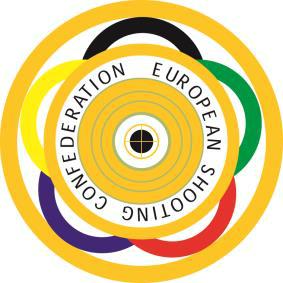 EUROPEAN YOUTH LEAGUE 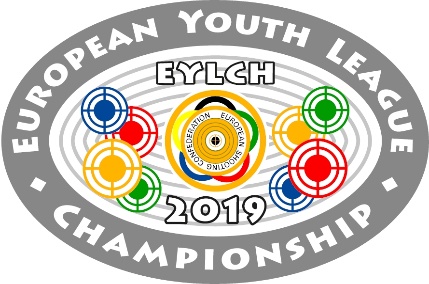 CHAMPIONSHIP		BUDAPEST – HUNGARY2nd – 6th October 2019LUNCH BOX FORMDaily lunch boxes will be served at the shooting range upon previous demand for 15€/box. The following quantity of boxes will be requested by the Shooting Federation of ……………………..This form is to be sent back to the Organizing Committee until September 15, 2019 and payment should also be effected with the same deadline.DayNumber of boxes €October 3rd/ Thursday October 4th / FridayOctober 5th/SaturdayTOTAL: